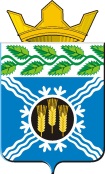 КЕМЕРОВСКАЯ ОБЛАСТЬ-КУЗБАССКРАПИВИНСКИЙ МУНИЦИПАЛЬНЫЙ ОКРУГАДМИНИСТРАЦИЯ КРАПИВИНСКОГО МУНИЦИПАЛЬНОГО ОКРУГАПОСТАНОВЛЕНИЕот « 24 » февраля 2022г. № 235пгт. КрапивинскийОб утверждении формы проверочного листа (списка контрольных вопросов), применяемого при проведении контрольного мероприятия в рамках осуществления муниципального лесного контроля на территории Крапивинского муниципального округаВ целях реализации Федерального закона от 31 июля 2020 г. № 248-ФЗ «О государственном контроле (надзоре) и муниципальном контроле в Российской Федерации», руководствуясь постановлением Правительства РФ от 27 октября 2021 г. № 1844 «Об утверждении требований к разработке, содержанию, общественному обсуждению проектов форм проверочных листов, утверждению, применению, актуализации форм проверочных листов, а также случаев обязательного применения проверочных листов», Уставом Крапивинского муниципального округа Кемеровской области-Кузбасса:1.Утвердить формы проверочного листа (списка контрольных вопросов), применяемого при проведении контрольного мероприятия в рамках осуществления муниципального лесного контроля на территории Крапивинского муниципального округа, согласно приложению.2. Организационному отделу администрации Крапивинского муниципального округа (Букатина Е.В.) обнародовать настоящее постановление на информационном стенде администрации Крапивинского муниципального округа, а также на стендах, размещенных в зданиях территориальных отделов, входящих в состав муниципального казенного учреждения "Территориальное управление администрации Крапивинского муниципального округа", в соответствии с частью 2 статьи 59 Устава Крапивинского муниципального округа Кемеровской области – Кузбасса, и разместить на официальном сайте администрации Крапивинского муниципального округа в информационно-телекоммуникационной сети "Интернет".3. Настоящее постановление вступает в силу с момента его официального обнародования, но не ранее 1 марта 2022 года.4. Контроль за исполнением, размещением на официальном сайте и обнародованием на информационном стенде настоящего постановления возложить на заместителя главы Крапивинского муниципального округа  А.А. Реванченко.Исп. Ковалевский Олег Витальевич8(38446)21-170Приложение №1к постановлению администрацииКрапивинского муниципального округа                                                                                         от 24 февраля 2022г. № 235                                                                                                                         QR-кодПроверочный лист (список контрольных вопросов), применяемый при проведении контрольного мероприятия в рамках осуществления муниципального лесного контроля на территории Крапивинского муниципального округаНастоящая форма проверочного листа (списка контрольных вопросов) (далее – проверочный лист) применяется в ходе проведения контрольных мероприятий, которые предусмотрены Положением по осуществлению муниципального лесного контроля в границах Крапивинского муниципального округаНаименование органа муниципального лесного контроля:  администрация Крапивинского муниципального округа в лице отдела сельского хозяйства, экологии и лесоустройства администрации Крапивинского муниципального округа.Реквизиты нормативного правового акта, которым утверждена форма проверочного листа: постановление администрации Крапивинского муниципального округа от ________________ № _______.Вид контрольного мероприятия: ________________________________.Объект контроля, в отношении которого проводится контрольное мероприятие: _______________________________________________________.ФИО гражданина, ИП или наименование ЮЛ (ИНН, ОГРН, адрес регистрации), являющихся контролируемыми лицами ________________________________________________________________________________________________________________________________________________________________________________________________________________________________________________________________________________Место проведения контрольного мероприятия с заполнением проверочного листа  __________________________________________________________________________________________________________________________________________________________________________________________Реквизиты решения (распоряжения) о проведении контрольного мероприятия _____________________________________________________________________________________________________________________________Учетный номер контрольного мероприятия ________________________.Список контрольных вопросов: Должность, фамилия и инициалы  должностного лица контрольного органа (инспектора), проводившего контрольное мероприятие и заполнившего проверочный лист ________________________________________________________________________________________________________________________________________________________________________________________________________________________________________________________________"____"__________20__годГлаваКрапивинского муниципального округаТ.И. Климина№ п/пКонтрольный вопросРеквизиты нормативного правового акта (подзаконного правового акта), содержащего обязательные требованияВарианты ответаВарианты ответаВарианты ответаВарианты ответа№ п/пКонтрольный вопросРеквизиты нормативного правового акта (подзаконного правового акта), содержащего обязательные требованияДаНетНеприменимоПримечание1.Используется ли контролируемым лицом лесной участок (лесная территория) в соответствии с установленным целевым назначением и (или) видим разрешенного использованияЧасть 1,2 статьи 25, часть 6 статьи 111, часть 1 статьи 120 Лесного кодекса Российской Федерации, лесохозяйственного регламента Крапивинского муниципального округа2.Имеются ли у контролируемого лица права, предусмотренные законодательством Российской Федерации на используемый лесной участок, и (или) часть лесного участкаПункт 1 статьи 25 Земельного кодекса Российской Федерации, часть 1 статьи 24, часть 1 статьи 71 Лесного кодекса Российской Федерации3.Соответствуют ли границы лесного участка, и (или) части лесного участка, используемого контролируемым лицом, сведениям о границах лесного участка, и (или) части лесного участка, указанным в Едином государственном реестре недвижимости, румбам согласно материалам таксацииПункт 3 статьи 6 Земельного кодекса Российской Федерации, статьи 7 Лесного кодекса Российской Федерации4.Имеется ли у контролируемого лица проект освоения лесовСтатья 12, часть 1 статьи 88, статьи 89, статьи 64, часть 2 Лесного кодекса Российской Федерации